 OBECNÍ ÚŘAD BRNÍŘOV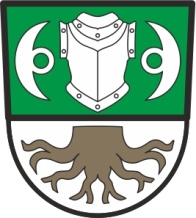 Z a s e d á n íZastupitelstva obce Brnířov se konáv pondělí 25. březen 2019 od 19:30 hodinv zasedací místnosti Obecního úřadu Brnířov       Program:    ZahájeníKontrola plnění opatření z minulého jednáníObecně závazná vyhláška obce Brnířov č. 2/2019 o regulaci nočního klidu-stanovení výjimečných případů, při nichž je doba nočního klidu vymezena dobou kratší nebo žádnouObecně závazná vyhláška obce Brnířov č. 3/2019 o místním poplatku za užívání veřejného prostranstvíObecně závazná vyhláška obce Brnířov č. 4/2019 o místním poplatku za psiZrušovací vyhláška obce Brnířov č. 5/2019, kterou se ruší Obecně závazná vyhláška o místních poplatcích č. 1/2013Různé                                                                                                                                                                                       Zdeněk Šup                                                                                                                                         starosta obce v. r. Úřední deska OÚ:                                                        Elektronická deska: Vyvěšeno dne:    15. 3. 2019			        Vyvěšeno dne:  15. 3. 2019  Sejmuto dne:     25. 3. 2019                                        Sejmuto dne:   25. 3. 2019                                                                                                                                                